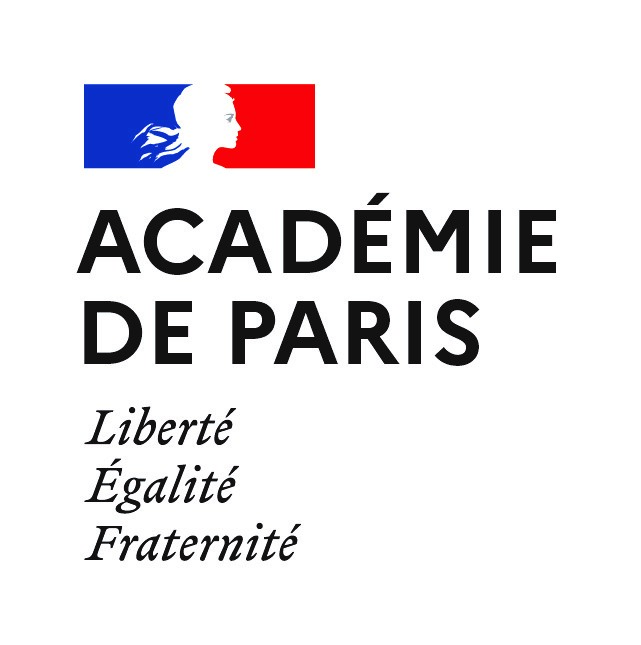 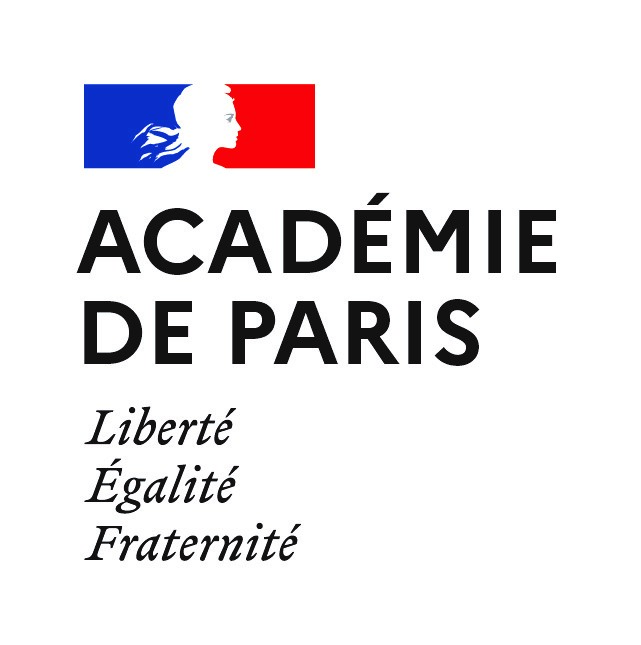 Cette convention est conclue entre :1) l’élève scolarisé dans un établissement parisien : NOM Prénom ............................................................................. ..............................................................2) ses parents ou responsables légaux (sauf si l’élève est majeur) :NOM et Prénom ........................................................................................................................................NOM et Prénom ........................................................................................................................................3) l’établissement parisien où l’élève est scolariséNom de l’établissement ............................................................................................................................Adresse de l’établissement …………………………………………………………………………………………………………………..NOM et Prénom du chef d’établissement ……………………………………………………………………………………………..4) l’établissement scolaire à l’étranger :Nom de l’établissement ............................................................................................................................Adresse complète de l’établissement ………………………………………………………………………………………………….....................................................................................................................................................................NOM et Prénom du chef d’établissement ……………………………………………………………………………………………..Mail de l’établissement ……………………………………………………………………………………………………………………….Article 1 – Objectifs de la présente conventionLa présente convention a pour objet l’organisation de l’accueil de l’élève scolarisé(e) en France .................................................. dans l’établissement étranger ................................................................ Les principaux objectifs pédagogiques de cette mobilité sont l’approfondissement de compétences langagières et l’expérience directe d’une autre culture.Coordonnées de l’élève scolarisé en FranceNom et prénom de l’élève : .......................................................................................................................Date de naissance : ....................................................................................................................................Adresse email des parents de l’élève : .....................................................................................................Numéro de téléphone : ............................................................................................................................Autre numéro : .........................................................................................................................................Adresse du domicile : ................................................................................................................................Code postal et ville : .................................................................................................................................Pays : .........................................................................................................................................................Article 2 – Accueil de l’élèveL’élève sera accueilli(e) dans l’établissement étranger du ....................... au .......................Pendant cette période, il/elle sera affecté(e) dans la classe ....................... et suivra l’emploi du temps correspondant.Pendant son séjour, l’élève sera soumis(e) aux dispositions du règlement intérieur de l’établissement étranger.Personnel référent dans l’établissement de l’élève français(e) NOM et Prénom : ......................................................................................................Email : ......................................................................................................Personnel référent dans l’établissement étranger NOM et Prénom : ......................................................................................................................................Email : .......................................................................................................................................................Article 3 – Hébergement de l’élève participantL’élève français(e) sera hébergé(e) de la manière suivante :  famille d’accueil  internat  autre – à préciser : …………………………………………………………………………………………………………………………..Adresse complète : .......................................................................................................................................................................................................................................................................................................Code postal : .............................................................................................................................................Email : .......................................................................................................................................................Numéro de téléphone : .............................................................................................................................Autre numéro : .........................................................................................................................................Article 4 – Responsabilité et couverture des risquesLes parents / responsables légaux de l’élève participant sont responsables de l’organisation de ce séjour dans un pays étranger. L’élève participant doit être couvert pour la durée du séjour par une assurance maladie, accident et responsabilité.Article 5 – Durée de validité de la conventionLa présente convention est signée pour la durée de la période d’accueil de l’élève mentionnée ci-dessus. Convention établie le : .........................................................................SignaturesEtablissement DE L’ELEVE à ParisEtablissement DE L’ELEVE à ParisSignature du chef d’établissementTamponEtablissement d’accueil a l’etrangerEtablissement d’accueil a l’etrangerSignature du chef d’établissementTamponLa famille d’accueil ou responsable d’internat ou autre